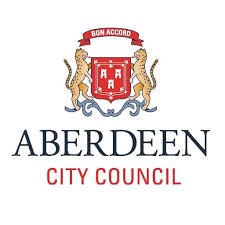 Texthelp in Aberdeen CityParents & Carers Hands-on Workshop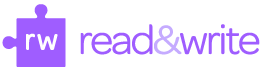 Date: Wednesday 14th November 2018Time: 16:30 – 17:45Venue: Old Braeside School, Braeside PlaceWhy should I attend?Every Aberdeen City School now has access to TextHelp’s Read&Write software, available on every device - Windows PCs, Macs, Google, iPad and Android tablets, and what’s more – Everyone can access it at home too! Come along to a hands-on workshop and how it can be used to support all learners.What is Read&Write software?Used daily by millions of students worldwide, Read&Write is an award-winning literacy toolbar that helps each member of the class realise their full potential. Supporting all stages from Primary 1 to S6, there are features to benefit everyone! Word prediction and dictionary tools to support every stage of learningText-to-speech and voice recognition – Why type when you can use your voice?!Fact finding and research tools to support emerging story writers as well as senior students completing assignmentsMp3 audio maker – Download your notes and listen on-the-goAnd lots more! Find out more information at www.texthelp.com“Helping every student understand, learn and express themselves with confidence.”Want to find out more? Everyone welcome! Please note you may bring your young person with you too!Register your interest here  http://bit.ly/ReadWriteParentsLook forward to seeing you there!